Facebook Acquires Another VR Game StudioFacebook has been leaning heavily into the VR space. Sanzaru now joins Beat Games, a fellow VR studio, and Oculus Studios, the VR game company acquired by Facebook in 2014 for more than $2 billion. In 2019, Oculus' Quest headset sold 705,000 units, according to SuperData, more than any other VR headset.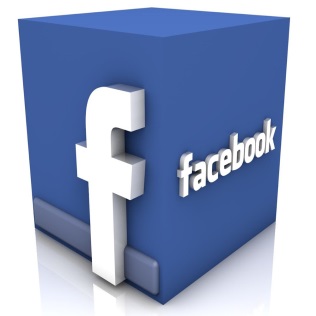 The Hollywood Reporter 2.25.20https://www.hollywoodreporter.com/news/facebook-acquires-vr-studio-asgards-wrath-developer-sanzaru-games-1281187?utm_source=Listrak&utm_medium=Email&utm_term=Facebook+Acquires+Another+VR+Game+Studio&utm_campaign=4Q+Revenue+Gains+At+Nexstar%2c+Sinclair